　浜松地域新産業創出会議（小楠倫嗣会長）では、この度平成29年度総会 講演会に株式会社カブク      稲田雅彦社長をお招きして講演会を開催いたします。　現在、首都圏を中心に「シェアリング・エコノミー※」が普及する動きが出ています。このシェアリングエコノミーは、ＩＴの普及・高度化に伴い、空き部屋、会議室、駐車スペースや家事代行など主にサービス分野において浸透しつつある状況で、ものづくり業界でも注目を集めてきました。株式会社カブクでは、３Ｄプリンターなどのデジタル製造技術を使ったものづくりプラットホーム「Kabuku Connect」の運営や、デジタル工場向けのクラウド基幹業務ソフトウェアを提供しています。「Kabuku Connect」は、全世界３０ヶ国以上にあるデジタル工場とつながっており、いわば「シェアリング・エコノミー型の工場ネットワーク」になっています。大規模な生産設備がなくても、誰でもモノづくりができるインフラを目指しています。今回稲田社長をお招きし、このデジタル製造サービス事業の事業詳細から、今後「シェアリング・エコノミー」でものづくりがどのように成長し変化していくか、またものづくり企業に対しどのような影響があるのか等ご講演いただきます。この機会にぜひご聴講ください。※シェアリング・エコノミー ・・・個人等が保有する活用可能な資産等(スキルや時間等の無形のものを含む)をインターネット上の マッチングプラットフォームを介して他の個人等も利用可能とする経済活性化活動のこと。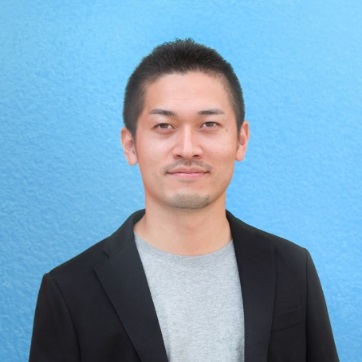 